بســــــــم الله الرحمن الرحــــــــــــيم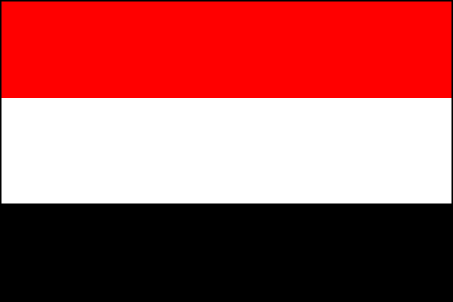 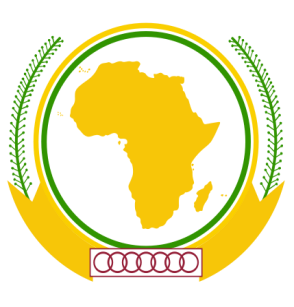 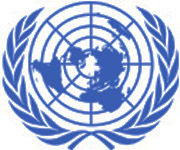 محضر الإجتماع رقم 10 بتاريخ 23-07-2011عقدت اللجنه الإداريه للتحضير لإحتفاليه توزيع الأوسمه إجتماعها الدوري بتاريخ 23-07-2011 . برئاسة رئيس قائد القوه المقدم | أحمدالجهراني. حيث حضر الإجتماع التاليه أسمائهم:ناجي الثوبري : رئيس اللجنه التحضيريهأحمد فرحان      : رئيس اللجنه الماليهمحمد أبو رزقان : رئيس لجنة البروتوكولكهلان الشبعاني  : رئيس اللجنه الفنيهمحمد جارالله    : نائب رئيس لجنة البروتوكولمحمد الضبي     : رئيس اللجنه الإعلاميهإبراهيم المطري : نائب رئيس اللجنه الماليهنبيل فرحان و محمد الذفيف وعلي مجلي: أعضاء اللجنه اللوجستيهوليد المساجدي  : نائب رئيس اللجنه الفنيهعبد الرحمن المصقري : منسق الشرطه السودانيهوليد السعيدي: منسق ال MOVCONمحمد الغزي: عضو اللجنه الإعلاميهبدأ الإجتماع بقراءة المحضر السابق والمصادقه عليه ثم بدأ قائد القوه بشكر اللجان على مجهودها المبذول في التجهيز للإحتفاليه, ثم مناقشة مستوى الإنجاز في عملية التجهيز لكل لجنه على حده وتحديد آلية تنفيذ باقي المهام وتذليل الصعوبات أمام كل لجنه.ملاحظه هامه:المظلل باللون الأزرق هو آخر تحديث في آخر إجتماع.اللون الأحمر يمثل النقاط التي لم يتم إنجازها وتشكل قصور في الأداء.اللجنة الإعلامية:جرى الإتفاق من قبل رؤساء اللجان على أن يتم تعليق اللوحات الدعائيه الخاصه بالبوابات إبتداء من تاريخ 20-07-2011 .توزع اللوحات كالتالي (6 لوحات للفاشر- لوحه نيالا- لوحه الجنينه)تبدأ اللجنه بتجهيز الماده الإعلاميه المرئيه والمسموعه ودمجها.إتفق رئيس اللجنه مع ال Public Information Office  على أن يتم التصوير خلال الحفل عن طريق شخصين فقط حسب التعليمات الأخيره وإستخراج التصاريح الخاصه بهم.تضمن اللجنه جاهزية الأدوات الصوتيه والكاميرات قبل الحفل بوقت كافيتتكفل اللجنه الإعلاميه بتوزيع كل الصور والمقاطع الفنيه إلى كل فرد في القوه بعد إنتهاء الإحتفاليه عن طريق التسلسل القيادي المتبع.تم تعليق اللوحات صباح 20 يوليو كما تم إرسال عدد 240 DVD  لطبع الماده المخصصه للهدايا.كاميرا الفيديو جاهزه للإيجار واللجنه بحاجة مصور محترف من القوه اليمنيه ومن يجيد ذلك يتواصل مشكورا مع رئيس اللجنه الإعلاميه.140 DVD جاهز حتى اللحظه على أن يخضع للفحص النهائي.سيتم أخذ كاميرا الفيديو قبل يزم الحفل الرابعه عصراستقوم اللجنه بتعليق اللوحه الخاصه بالصاله قبل الحفل بيوم إذا توفر المفتاح.سيتم إستلام نظام الصوت من ال PIO يوم الحفل الصباح.النشيد الوطني ونشيد ال UN and AU جاهز للحفل.إستلم رئيس الللجنه 220 DVD  جاهزه للتوزيع.تم الإتفاق مع ال PIO  على إمكانية إستخراج تصريح للمصور الخارجي.أكد ال PIO  للجنه عدم السماح لأي شخص غير المصرح لهم بالتصوير خلال الإحتفاليهنظام الصوت سيتم إستلامه من ال PIO  نهاية الدوام يوم 24 يوليو. اللجنه اللوجستيه:تضمن اللجنة جاهزية الاكل الساعة الحادية عشرة والنصف في صالة الحفل كما تضمن اللجنة جاهزية الاكل الخاص بالقوة اليمنية الساعة الواحدة ظهرا في مطعم الكرمسون لايت الصالة العليا حيث سيتجة افراد القوة بعد الحفل مباشرة الى المطعم بطريقة منظمة ومدروسة. تجهيز تصريح دخول الاكل الى صالة الاحتفال وتجهيز وسائل النقل للقوة من الصالة الى المطعم ثم الى المنازل. فيما يخص تنظيف صالة الاحتفال قبل وبعد الفعالية سيتولى المطعم المتكفل بالحفل  ذلك.في حال زيادة كمية الاكل سيتم نقلها الى البيوت لتكون وجبة عشاء للقوة اليمنية توزيع الضباط والافراد القادمين الى الفاشر على البيوت المتوفرة بطريقة محايدة وتنظيم عملية استقبالهم في المطار وثم نقلهم الى البيوت حيث سيتم اعلام الجميع عن اماكن سكنهم قبل مجيئهم الى الفاشر بوقت كافي.تم التأكيد على عدم الإخلال بالخطه السكنيه والإلتزام التام بالتوزيع المحايد للزملاء الضيوف على البيوت المحدده في الخطه المرسله سلفا.السكن جاهز وباقي التفاوض مع صاحب البيت المسمى بالسفاره ومناقشة تفاصيل التنظيف والحراسه. مع الوضع في الحسبان الإهتمام بتوفير المواصلات.تم التنسيق مع مطعم الكرمسون لتجهيز الأكل الخاص بالقوه اليمنيه في الصاله العليا. كما تم التنسيق أيضا مع المطعم التركي لتجهيز الأكل للضيوف في صالة الأرك. بالتعاون مع الأخ جار الله سيتم تجهيز التصاريح الخاصه بالأكل والطباخين.بالتعاون مع ضابط المواصلات الأخ علي مجلي سيتم توفير 4 سيارات لنقل الأكل من المطعم إلى الصاله.سيقوم ضابط المواصلات الأخ علي مجلي بتجهيز كشف بأسماء أصحاب السيارات وتلفوناتهم وتخصيص مهام كل منهم على ألا يتعارض مع تخصصات من لهم أعمال أخرى.قام ضابط التسكين الأخ عبد الرحمن مستور بتجهيز بيت الضيافه بالكهرباء والماء والنظافه .قام الأخ نبيل فرحان بأخذ بطائق الطباخين لتجهيز تصاريح لهم.لجنة البروتوكول صرح رئيس لجنة البروتكول عن ان عدد الضيوف المتوقع سيكون 150 مئة وخمسون شخصا مع الوضع في الحسبان 200 شخص.أكدت اللجنه على ضرورة الالتزام بالنظام خلال عملية تسليم الميداليات وتفادي عملية التصوير وذلك بعدم إستخدام الكاميرات والتلفونات حيث ظهر ذلك الموقف السلبي في بعض الاحتفالات السابقة. سينارو تسليم الميداليات سيتم عن طريق فتح الصفوف ومرور VIPs من خلالها بطريقة منظمة حيث سيتم عمل بروفة في الصباح قبل الحفل لضمان سلامة الانضباط. تقوم اللجنة بتوزيع الدعوات بداية من تاريخ 20 يوليو.بدأت اللجنه بتوزيع الدعوات من صباح 20 يوليو وسيتم إستكمال التوزيع اليوم التالي.صرح رئيس اللجنه بأن الصاله ستوفر عدد 200 كرسي بلاستيكي فقط وعلى اللجنه الفنيه توفير الطاولات وكراسي كبار الضيوف.تواصل رئيس اللجنه مع الأخ المصقري كونه ضابط إرتباط فيما يخص توزيع دعوات الضيوف من الشرطه السودانيه وضمان تسهيل حضورهم الإحتفاليه بتجهيز التصاريح وقد تكفل الأخ المصقري بذلك.تم تجهيز كشف كامل ب  VVIPs,  VIPs وتسليمه للجنه الفنيه لتجهيز هدايا كل منهم.قام رئيس اللجنه بالتواصل مع الأخ قائد القوه بخصوص طلبه إرسال خمس دعوات للسفاره اليمنيه وبعد عقد إجتماع بين رئيس اللجنه وبين ضابط البروتوكول الخاص بشرطة اليوناميد تبين ان كل إجراءات إحضار الضيوف الدبلوماسيين يتم بالتنسيق مع مكتب الإرتباط في الخرطوم وقد تكفل قائد القوه بذلك على أن ترسل الموافقه إلى الفاشر قبل الإحتفاليه بيومين كحد أقصى لغرض التنسيق للسكن والحمايه بحسب نظام بروتوكول اليوناميد.التأكد من جاهزية كلمة الترحيب قبل يوم الإحتفال. قام الأخ عبدالرحمن المصقري بتوزيع الدعوات للشرطه السودانيه وسيقوم بتجهيز التصاريح  بالمناصب وليس بالأسماء حسب طلبهم.سيقوم عضو اللجنه جار الله بتجهيز تصاريح الطباخين صباح 24 يوليو.قامت اللجنه بإستلام الميداليات وأطباق التقديم وجهزت المعالق الخاصه بها بالإضافه إلى الأعلام الجداريه.سيتعاون الأخ جارالله مع الأخ كهلان في تجهيز الطاولات والكراسي الخاصه بال VIPs  من مكتب ال General Service Section اللجنه الفنيهتم إيصال الهدايا التي تم شرائها من اليمن وتسليمها إلى رئيس لجنة البروتوكول .تقوم اللجنه بتجهيز اللواصق الخاصه بإماكن الجلوس للمدعوين وتحديد الأماكن بالتعاون مع لجنة البروتوكول.ترشيح شخصين للقيام بلبس الزي التقليدي اليمني ليكونوا من ضمن لجنة الإستقبال.تقوم اللجنه بتحديد أنواع الهدايا وتنظيم عملية توزيعها ونقلها إلى صالة الإحتفال وإخلاء المتبقي منها إن وجد.أكدت اللجنه على ضرورة الإلتزام بالهندام  على أن يكون الزي المكتبي العادي ( بنطلون كحلي بدون قوس+ شميز أزرق فاتح نص كم+ بريه مكيف+ الرتبه+ العلم في الشمال+ شعار المهمه الكامل مع القماش في اليمين+شعار الرقبه نسرالداخليه+ الأسماء+ قوايش سوداء مع قفل أسود+ جزمه سوداء رسمي).تقوم اللجنه بتجهيز الطاولات الخاصه بالصاله مع كراسي كبار الضيوف.مازال هناك بعض الهدايا قادمه من اليمن.ستقوم اللجنه بتجهيز الأعلام والساريات من السريه الأندنوسيه والأردنيه.فيما يخص الطاولات والكراسي الخاصه بكبار الضيوف سيقوم الزملاء بإحضارهها من المكاتب.غطاء الطاولات سيتم شراءه من السوق.ستقوم اللجنه بالفرز النهائي للهدايا بتاريخ 23 يوليو 2011.تم إختيار عبد الحكيم الفقير والأخ فهد زايد للبس الزي التقليدي اليمني.تم زيارة السريه الأندنوسيه وتكفلت السريه بتوفير 10 طاولات و10 كراسي VIPs  إذا دعت الحاجه كما تكفلت السريه الأردنيه بتوفير 8 كراسي VIPs  و2 أعلام.كما تم التنسيق مع ضابط البروتوكول لإحضار الطاولات الخاصه بال VIPs  من ال General Service Sectionبدأت اللجنه بفرز الهدايا حسب الخطه.أقترح رئيس اللجنه ترشيح أكرم العلفي للبس الزي التقليدي حسب طلبه وقد إستحسنت اللجان ذلك وإستثناء الأخ عبد الحكيم الفقير إذا لم يكن راغبا في ذلك.إتفقت جميع اللجان على تركيز كل الجهود يوم 24 يوليو لتجهيز الصاله بكل الإحتياجات لضمان توفير الجهود يوم الإحتفال.محرر المحضر:                                                                             تصديق:رائد/ أحمد فرحان                                                                      مقدم / ناجي الثوبري